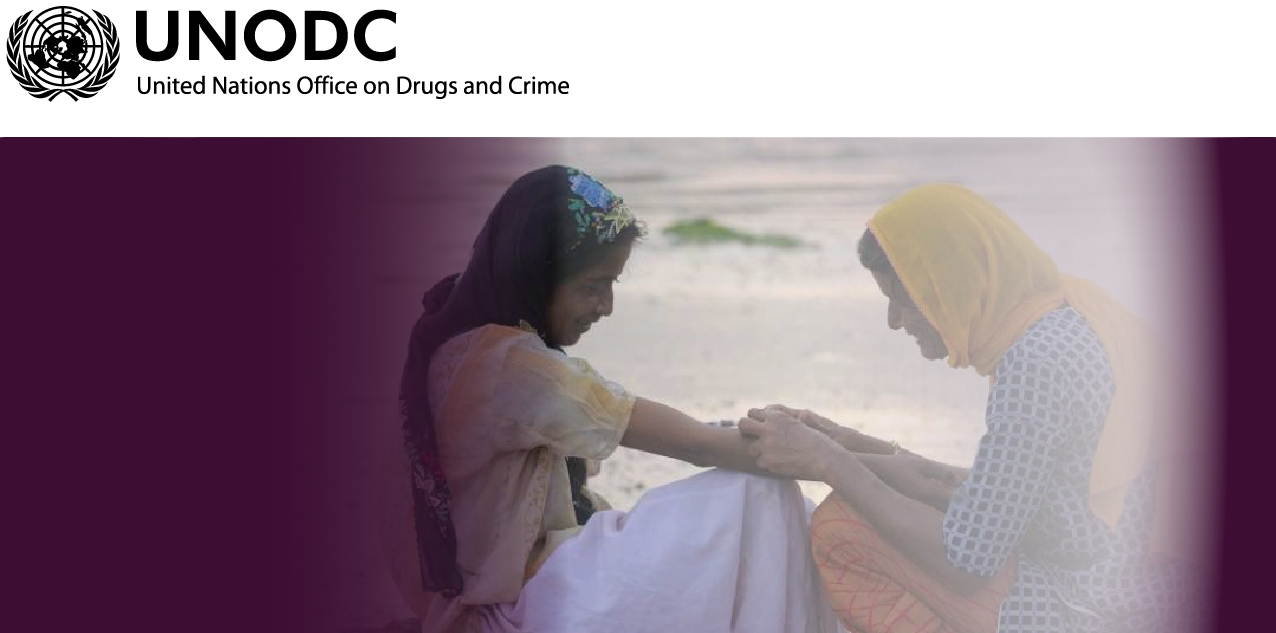 Workshop EvaluationDear participants of the workshop! You successfully participated in the workshop for service providers on gender-responsive HIV services for women who inject drugs, sponsored by UNODC. UNODC always strives for continuous quality improvement of our programs to meet the educational needs and requirements of participants. In this context, we’d like to solicit your feedback and to ask you to share with us your experience, comments and recommendations for the course. We offer our participants to fill in the anonymous evaluation forms. The provided information will not be made available for the third parties. The collected data are intended for the internal use only: for assessment and evaluation of delivered workshop. Please fill in all required fields. Thank you for your time.General informationImportance of the topic and its impact on professional competence/practice  Do you have a specific plan of putting your new knowledge into practice?  Yes  -      No –   (did not respond – )Methodology / efficiency of training The course duration was:  too long            too short                 optimal                                                   Trainers Participants Achievement of learning objectives Course management and organizational issuesThe overall scoreThe translation qualityPlease, tick oneThank you very much!Title of the workshopWorkshop for service providers on gender-responsive HIV services for women who inject drugsData Country GenderCSO or LEA delegateStronglydisagreeDisagreeUndecidedAgreeStrongly agreeThe topic of the course is important for my practice StronglydisagreeDisagreeUndecidedAgreeStrongly agreeThe content of the course completely answers to my expectations I know how to apply my new knowledge and skills into practice Please, briefly describe your plan In your opinion, which type of support you will need to make your action plan real?How do you assess the training methodology? StronglydisagreeDisagreeUndecidedAgreeStrongly agreeThe goals and objectives of training were clearly identified The teaching methods used were appropriate for the learning objectives and variable as neededThe workshop content was presented in logical sequence and in an easily accessible form Interactive elements, included into the workshop materials, facilitated better understanding of the contentI’m satisfied with new knowledge and skills, which I obtained during the workshop How do you assess the professional competence of your trainers?StronglydisagreeDisagreeUndecidedAgreeStrongly agreeThe trainers had wide experience in the topicThe trainer always answered my questionsThe trainer answered my questions timely and on high professional levelStronglydisagreeDisagreeUndecidedAgreeStrongly agreeThe job climate supported cooperation  The experience of other participants was useful for me I’m going to stay in touch and  share opinions about this topic with some participants in future By your opinion, did you achieve the workshop objectives?StronglydisagreeDisagreeUndecidedAgreeStrongly agreeWhat was the new knowledge and experience that you managed to obtain in addition to the pre-defined goals and objectives of the workshop?How do you assess the overall workshop management and organization?  StronglydisagreeDisagreeUndecidedAgreeStrongly agree- In general, I’m satisfied with workshop management - In my opinion, I’ve got sufficient  pre-training information (the general information about workshop, list of topics, other technical details)In your opinion, what type of information/documents you felt missing?As long as many important aspects were not covered by this questionnaire, we gladly welcome any additional comments, offers and recommendations. Excellent ++Good +Fair  0Could be better-Poor--How would you score the overall workshop?Excellent ++Good +Fair  0Could be better-Poor--How would you score the quality of provided translation?Will you recommend the course to other candidates?Yes  No 